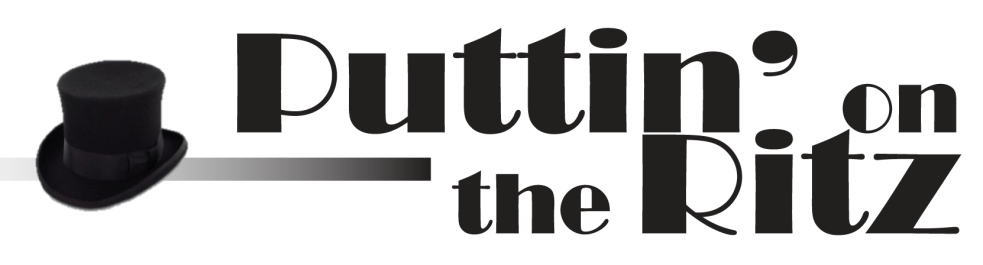 Hors D’oeuvres(per 25 pieces)Baked Brie Amandine 	$21.25Beef Brochettes 	26.25Beer Battered Mushrooms 	11.25Cajun Fish Fingers 	27.50Cherry Tomatoes w/Caviar 	33.75Cherry Tomatoes w/Tuna 	21.25Chicken Wings (Baked, Fried, BBQ, Buffalo) 	20.00Chicken Cordon Bleu Bites 	27.50Chicken Hawaiian	27.50Chicken Salad Encrute 	26.25Chicken Fingers 	27.50Coconut Chicken 	23.75Coconut Shrimp 	33.75Cucumber Cups w/Caviar 	33.75Egg Rolls 	27.50Empanadas 	21.25Finger Sandwiches 	21.25Garlic Cheese on Crackers 	21.25Ham Biscuits 	27.50Ham Roulades 	15.00Hot Pepper Jelly Chicken 	21.25Italian Meatballs 	15.00Italian Sausage 	15.00Jalepeño Poppers 	15.00Kielbasa 	21.25Mini Crab Cakes 	27.50Mini Tacos 	21.25Mini Quiche 	21.25Mozzarella Cheese Sticks 	21.25Mushroom Caps w/Crabmeat	40.00Pigs in a Blanket 	13.75Potato Skins 	26.25Pot Stickers 	15.00Quesadillas (chicken or vegetable) 	26.25Rumaki (chicken liver in bacon) 	21.25Salami Cornets 	21.25Salmon Cakes 	26.25Sausage Stuffed Mushrooms	21.25Scallops in Bacon 	27.50Smoked Salmon Mousse on Crackers 	40.00Smoked Salmon Tartar	27.50Smoked Trout Mousse on Crackers	33.75Spring Rolls 	27.50Steak Tartar 	27.50Stuffed Celery 	13.75Stuffed Cucumber Cups 	13.75Swedish Meatballs 	15.00Sweet and Sour Meatballs 	15.00Taco Balls 	15.00Fried Wontons 	26.25Melon Wrapped in Prosciutto Ham 	21.25Spankopita	21.25Spinach Crepes 	15.00Sushi 	33.75Water Chestnuts in Bacon	15.00Yakatori (chicken skewers w/dipping sauces) 	21.25
Platters for 50Cheese and Crackers 	$135.00Meat and Cheese 	160.00Fruit and Cheese 	160.00Fresh Fruit Platter 	135.00Smoked Salmon w/Cream Cheese, Mustard Sauce, Capers, and Red Onions 	185.00Vegetables w/Dip 	95.00Dips & Spreads(To Serve 50) Spinach Dip w/French Bread Sticks	$70.00
Chocolate Fountains Service for 50	$185.00Includes strawberries, bananas, pineapple, apples, marshmallows, pound cake, and pretzel rods.Your choice of up to 3 chocolates:White chocolate, dark chocolate, milk chocolate, caramelPrices may change, contingent upon market price of food.